Акентьев Михаил ФомичМоего прадедушку звали Михаил Фомич Акентьев. Он родился в 1915 году в Башкирии. 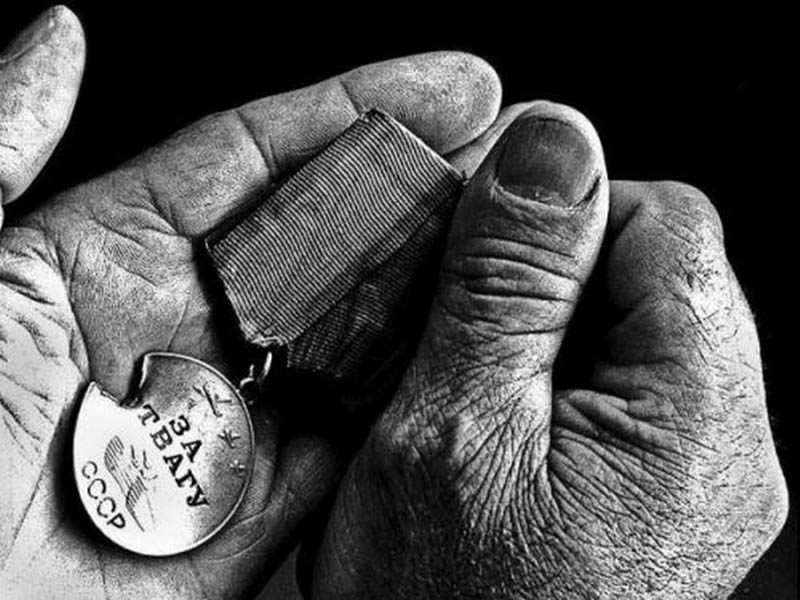 В 1941 году его призвали на фронт, в пехоту, потом перевели в танковые войска. С апреля 1942 года мой прадед принимает непосредственное участие в боевых действиях на Воронежском фронте. С марта 1945 воюет на 2-м Белорусском фронте. Мой прадедушка гвардии сержант Акентьев Михаил Фомич  дошёл с боями до Берлина. В боевых действиях при прорыве обороны противника на западном берегу реки Одер мой прадед проявил себя смелым, отважным, не знающим страха воином. В составе экипажа ИСУ-122 уничтожил 2 пушки, 3 ручных пулемёта и до 40 солдат и офицеров противника.За этот подвиг Михаил Фомич Акентьев был награждён медалью "За отвагу".После войны мой прадедушка прожил недолго. Умер он в 1960 году. Конечно, я не успел с ним познакомиться. Но я очень горжусь, что в нашей семье есть свой герой, который в годы Великой Отечественной войны встал на защиту нашей Родины от фашистов. Вечная ему память и низкий поклон!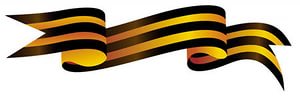 Талмачёв Михаил, ученик МБОУ "СОШ №4 г.Белёва Тульской области" 